З 16:00 до 17:00 год. відбудеться розважальна програма для дітей «Колір дитинства» на ж/м Молодіжний, вул. Мічуріна, 41.Веселий захід для дітей, що складається з розвиваючих ігор, дискотеки, танців та активної діяльності, що допоможе дітям бути рухливими та енергійними. Приходьте всією родиною та проводьте час разом з нами.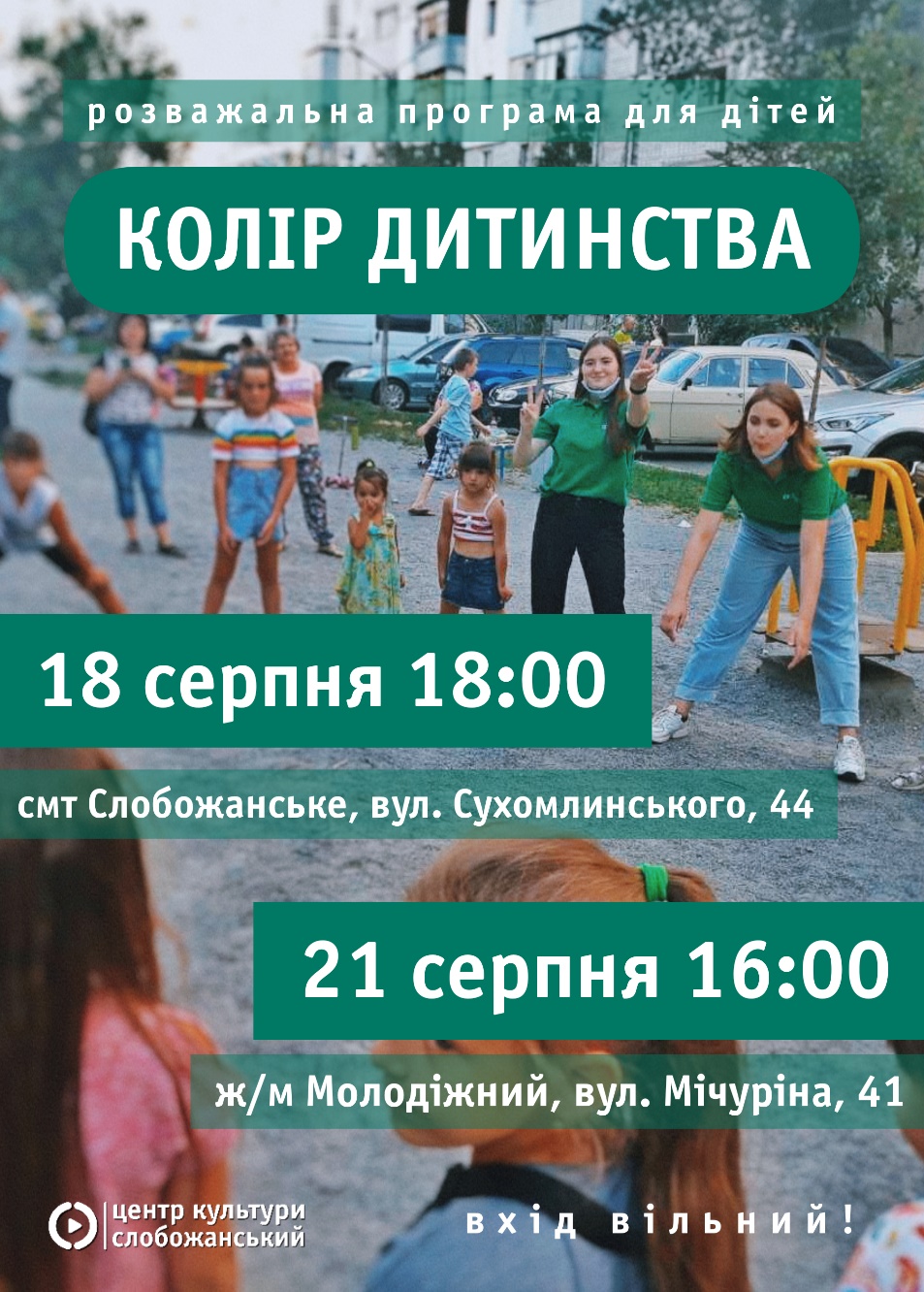 